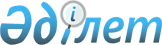 2015 жылға мектепке дейінгі тәрбие мен оқытуға мемлекеттік білім беру тапсырысын, жан басына шаққандағы қаржыландыру мен ата-ананың ақы төлеу мөлшерін бекіту туралы
					
			Мерзімі біткен
			
			
		
					Ақтөбе облысы Қобда ауданының әкімдігінің 2015 жылғы 20 наурыздағы № 73 қаулысы. Ақтөбе облысының Әділет департаментінде 2015 жылғы 29 сәуірде № 4316 болып тіркелді. 2016 жылдың 1 қаңтарына дейін қолданыста болды      Қазақстан Республикасының 2001 жылғы 23 қаңтардағы "Қазақстан Республикасындағы жергілікті мемлекеттік басқару және өзін-өзі басқару туралы" Заңының 31 бабына, Қазақстан Республикасының 2007 жылғы 27 шілдедегі "Білім туралы" Заңының 6 бабы 4 тармағының 8-1) тармақшасына сәйкес, Қобда ауданының әкімдігі ҚАУЛЫ ЕТЕДІ:

      1. Қоса беріліп отырған 2015 жылға Қобда ауданының мектепке дейінгі білім беру ұйымдарында мектепке дейінгі тәрбие мен оқытуға мемлекеттік білім беру тапсырысын, жан басына шаққандағы қаржыландыру мен ата-ананың ақы төлеу мөлшері бекітілсін.

      2. Осы қаулының орындалуын бақылау аудан әкімінің орынбасары Б.Елеусіноваға жүктелсін.

      3. Осы қаулы оның алғашқы ресми жарияланған күнінен кейін күнтізбелік он күн өткен соң қолданысқа енгізіледі.

 2015 жылға мектепке дейінгі тәрбие мен оқытуға мемлекеттік білім беру тапсырысын, жан басына шаққандағы қаржыландыру және ата-ананың ақы төлеу мөлшері      Кестенің жалғасы:

      Кестенің жалғасы:


					© 2012. Қазақстан Республикасы Әділет министрлігінің «Қазақстан Республикасының Заңнама және құқықтық ақпарат институты» ШЖҚ РМК
				
      Аудан әкімі

А. Жүсібалиев
Бекітілді
Қобда ауданы әкімдігінің
20 наурыздағы 2015 ж.
№ 73 қаулысымен№

Мектепке дейінгі тәрбие және оқыту ұйымдарының әкімшілік-аумақтық орналасуы (аудан, город)

Мектепке дейінгі тәрбие және оқыту ұйымдарының тәрбиеленушілер саны

Мектепке дейінгі тәрбие және оқыту ұйымдарының тәрбиеленушілер саны

Мектепке дейінгі тәрбие және оқыту ұйымдарының тәрбиеленушілер саны

Мектепке дейінгі тәрбие және оқыту ұйымдарының тәрбиеленушілер саны

Мектепке дейінгі тәрбие және оқыту ұйымдарының тәрбиеленушілер саны

№

Мектепке дейінгі тәрбие және оқыту ұйымдарының әкімшілік-аумақтық орналасуы (аудан, город)

Балабақша

Мектеп жанындағы толық күндік шағын-орталықтар

Мектеп жанындағы жарты күндік шағын-орталықтар

Дербес толық күндік шағын-орталықтар

Дербес жарты күндік шағын-орталықтар

1

Қобда ауылы

320

92

2

Жарсай ауылы

25

3

Өтек ауылы

25

4

Талдысай ауылы

50

5

Калиновка ауылы

30

18

6

Жиренқопа ауылы

25

15

7

Терісаққан ауылы

25

15

8

Беғалы ауылы

25

3

9

Сарбұлақ ауылы

25

10

Әлия ауылы

75

11

Қызылжар ауылы

25

12

Ақырап ауылы

25

13

Егіндібұлак ауылы

50

14

Көк үй ауылы

25

15

Жарық ауылы

25

16

Бестау ауылы

30

17

И.Билтабанов атындағы ауылы

30

18

Жарсай-2 ауылы

15

19

Ақсай ауылы

6

20

Қанай ауылы

11

21

Қаракемер ауылы

14

22

Косөткел ауылы

19

23

Қоғалы ауылы

15

24

Бұлақ ауылы

6

25

Сөгәлі ауылы

10

26

Байтақ ауылы

4

27

Жанаталап ауылы

16

28

Құрсай ауылы

16

29

Жаманкөл ауылы

5

30

Ортақ ауылы

4

Мектепке дейінгі ұйымдарда қаржыландырудың жан басына шаққанда бір айдағы мөлшері (теңге)

Мектепке дейінгі ұйымдарда қаржыландырудың жан басына шаққанда бір айдағы мөлшері (теңге)

Мектепке дейінгі ұйымдарда қаржыландырудың жан басына шаққанда бір айдағы мөлшері (теңге)

Мектепке дейінгі ұйымдарда қаржыландырудың жан басына шаққанда бір айдағы мөлшері (теңге)

Мектепке дейінгі ұйымдарда қаржыландырудың жан басына шаққанда бір айдағы мөлшері (теңге)

Балабақша

Мектеп жанындағы толық күндік шағын-орталықтар

Мектеп жанындағы жарты күндік шағын-орталықтар

Дербес толық күндік шағын-орталықтар

Дербес жарты күндік шағын-орталықтар

23500

18000

18000

18000

18000

25486

18000

26335

18000

26335

18000

26335

18000

18000

26335

26335

25486

34791

18000

18000

18000

26335

18000

18000

18000

18000

18000

18000

18000

18000

18000

18000

18000

18000

18000

Мектепке дейінгі ұйымдар ата-аналарының бір айдағы ақы төлеу мөлшері (теңге)

Мектепке дейінгі ұйымдар ата-аналарының бір айдағы ақы төлеу мөлшері (теңге)

Мектепке дейінгі ұйымдар ата-аналарының бір айдағы ақы төлеу мөлшері (теңге)

Мектепке дейінгі ұйымдар ата-аналарының бір айдағы ақы төлеу мөлшері (теңге)

Мектепке дейінгі ұйымдар ата-аналарының бір айдағы ақы төлеу мөлшері (теңге)

Балабақша

Мектеп жанындағы толық күндік шағын-орталықтар

Мектеп жанындағы жарты күндік шағын-орталықтар

Дербес толық күндік шағын-орталықтар

Дербес жарты күндік шағын-орталықтар

7000

0

5000

5000

6000

7000

0

4000

0

4000

0

5000

0

6000

5000

5000

5000

5000

6000

6000

6000

6000

0

0

0

0

0

0

0

0

0

0

0

0

0

